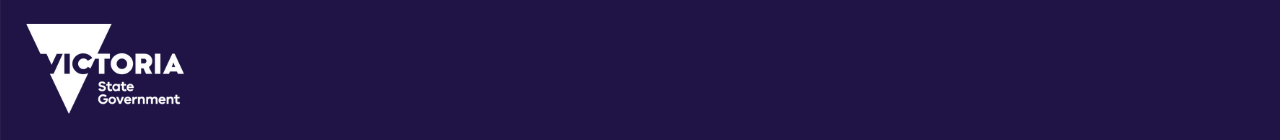 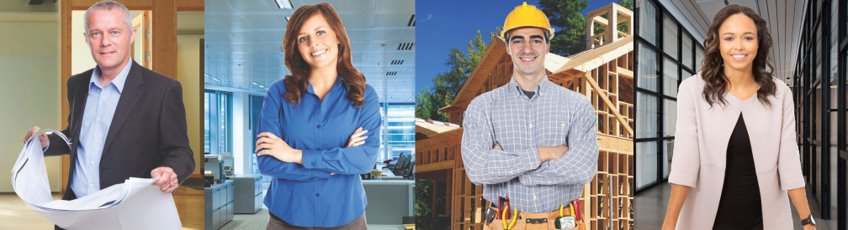 SCFF Drawing Instructions
Section 26 (Boundary Plan)SCFF Drawing Instructions for Subdivision Act 1988 Primary Dealing TypesPlans under:  Section 26-Boundary PlanDrawing InstructionsDrawing InstructionsRelated Validation RulesCapture at least one existing primary parcel using the following layer(s):COMMON-PROPERTY-EXISTINGCROWN-ALLOTMENT-EXISTINGCROWN-PORTION-EXISTINGLOT-EXISTINGRESERVE-EXISTINGROAD-EXISTINGSTAGE-LOT- EXISTINGCapture one label identifier per existing primary parcel within the parcel area according to the naming convention rules, using the following layer(s):TEXT-COMMON-PROPERTY-IDTEXT-CROWN-ALLOTMENT-IDTEXT-CROWN-PORTION-IDTEXT-LOT-IDTEXT-RESERVE-IDTEXT-ROAD-IDTEXT-STAGE-LOT-IDCapture at least two title connections according to the SCFF Guidance Notes, using the following layer(s):ROAD- EXISTINGCROWN-ALLOTMENT- EXISTINGCROWN-PORTION- EXISTINGLOT- EXISTINGRESERVE- EXISTINGCOMMON-PROPERTY-EXISTINGSTAGE-LOT- EXISTINGCapture required easement parcels when practical according to the SCFF Guidance Notes, using the following layer:EASEMENTMake sure that you follow the rules for fixing easements to the title boundaries.Note - Easements are not required to be shown on Boundary Plans, but if any are shown then all must be shown. If easements exist but are not shown, a notation should state this on the front sheet of the Boundary Plan.Capture one label identifier per easement parcel within the parcel area according to the naming convention rules, using the following layer:TEXT-EASEMENT-IDCapture survey details using the following layers:POINT-CONTROL-PMPOINT-CONTROL-PCMPOINT-TRAVERSEPOINT-REFERENCELINE-TRAVERSELINE-RADIATIONCapture one label identifier (9 figure number) per PM/PCM point according to the SCFF Guidance Notes, using the following layer:TEXT-POINT-CONTROL-ID